ESTADO DA PARAÍBA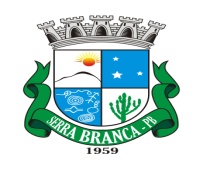 CÂMARA MUNICIPAL DE SERRA BRANCACasa Leidson da SilvaINDICAÇÃO Nº 031/2021.EMENTA: Indica a Gerente da 5ª Região de Saúde, Ravena Farias da Silva, viabilizar a vinda do carro FUMACÊ ao município de Serra Branca para reforçar ações de combate ao Aedes aegypti, transmissor da Chikungunya, Dengue e Zika.  Senhor Presidente, Senhores Vereadores,O Vereador que a este subscreve, com fundamento formal no Art. 125, do Regimento Interno deste Parlamento, vem à ilustre presença de Vossa Excelência para que, independente de deliberação plenária, a teor do Art. 143 do mesmo Regimento, INDICAR a Secretária Municipal de Saúde viabilizar a vinda do carro FUMACÊ ao município de Serra Branca para reforçar ações de combate ao Aedes aegypti, transmissor da Chikungunya, Dengue e Zika.Justificativa:As ações de combate ao Aedes aegypti, transmissor da Chikungunya, Dengue e Zika, devem ser intensificadas, ainda mais, que, segundo estudos da Fiocruz, foi constatado que o pernilongo comum, popularmente conhecido como muriçoca, pode transmitir o vírus da zika. Pesquisadores da Fiocruz responsáveis pelo trabalho pretendem ampliar os estudos e entender a capacidade vetorial dos mosquitos, ou seja, acompanhar como a mutação do vírus ocorre dentro do organismo dos insetos. Neste intere é salutar tomarmos medidas cabíveis com urgência.Entre as atividades de reforço está à utilização do carro fumacê, que tem maior capacidade de pulverização espacial. Além do mais temos constatado um grande fluxo do pernilongo em nossa cidade, razão pela qual se requer maiores cuidados, evitando assim uma epidemia da do vírus da zica, trazendo grandes transtornos para a saúde pública local.Paço da Câmara Municipal de Serra Branca – PB, em 10 de Março de 2021.PAULO SÉRGIO DE AZEVEDO BARROSVereador